Geography and Culture:  Kenai Pen and Greece				Name: ____________________A LETS chart is a way of organizing cultural traits in order to understand the variety of characteristics that make up culture.  In your small table group, create a LETS chart that identifies cultural characteristics of the Kenai Peninsula that are affected by geography.  Then, individually read pages 300-301 in your textbook and complete the LETS chart for ancient Greece.  Kenai Peninsula LETS ChartAncient Greece LETS ChartCompare the cultures of both the Kenai Peninsula and Ancient Greece.  Use the information that you collected in your LETS charts to complete the Venn diagram.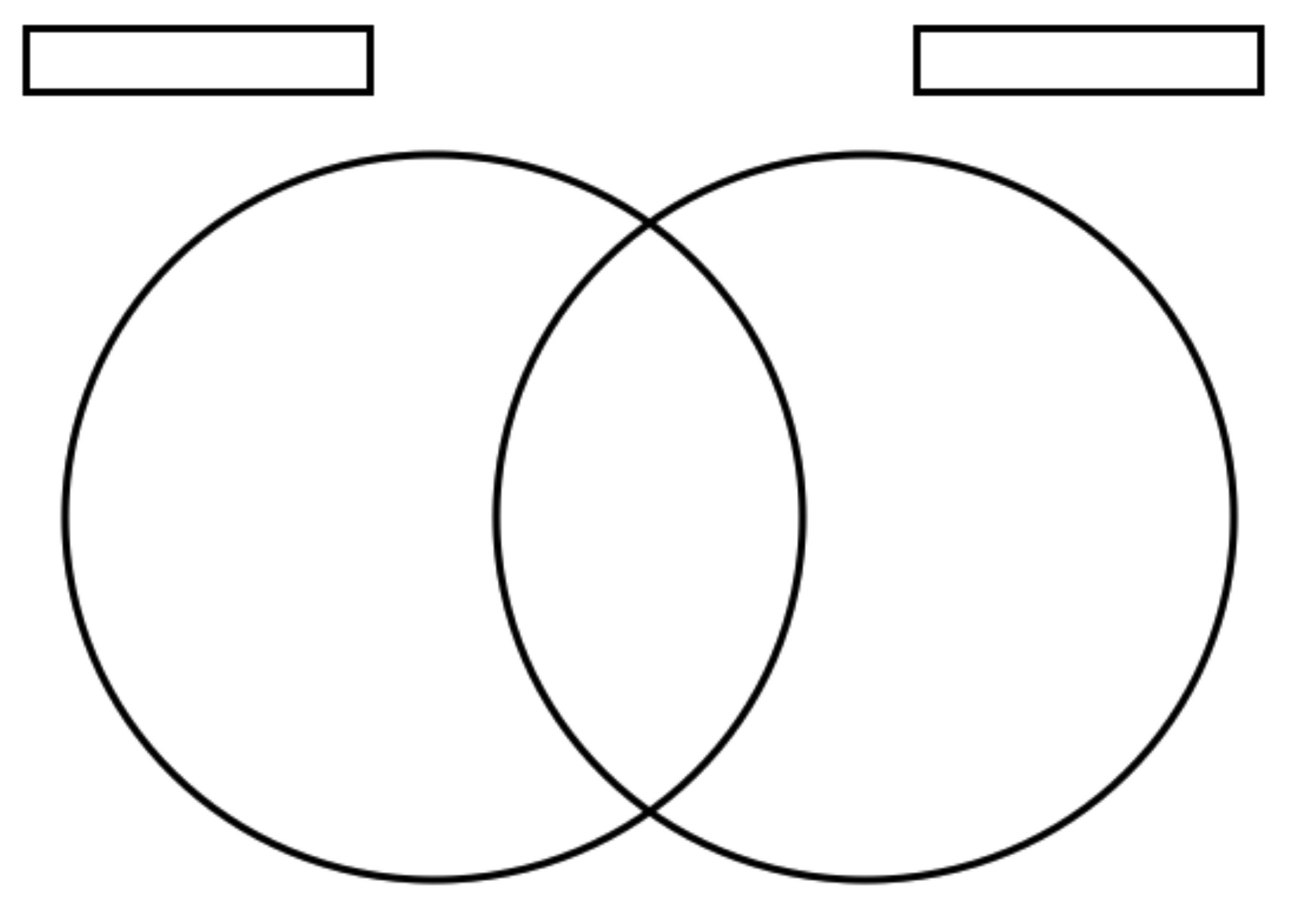 RubricLLanguage (dialect, accent, slang words, etc.)EEconomy (how do the people make a living?  What industries do they have?)TTechnology (tools, transportation, housing)SSocial Systems (government, arts/music, dance, clothing, entertainment, religion, social hierarchy, taboo, gender roles, marriages, holidays, etc.)LETSLETS4321Concept Arrangement Each section of the diagram contains four facts easily identified.  Each section of the diagram contains three facts easily identified.  Each section of the diagram contains two facts that are somewhat identified. Each section of the diagram contains very few facts that are not easily identified.  Linking Content togetherReflects factual information that corresponds with appropriate section of diagram. Most of the information is factual and seemingly corresponds with appropriate section of diagram. Reflects some factual information and attempts to put it in corresponding section of diagram. Contains non-factual information that does not correspond to the appropriate section of diagram